Publicado en   el 20/09/2013 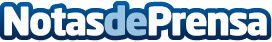 Pastor señala como prioritaria la intermodalidad marítimo-terrestre en la estrategia logísticaDatos de contacto:Nota de prensa publicada en: https://www.notasdeprensa.es/pastor-senala-como-prioritaria-la Categorias: Logística Sector Marítimo http://www.notasdeprensa.es